1-4本學年度每學期辦理至少1場次全校性校園疏散避難演練第一次演練檢討改善會議日期：110年9月22日 下午15：00地點：三樓第二會議室第二次演練檢討改善會議日期：111年3月15日 下午15：00地點：三樓第二會議室活動名稱第一次防震疏散演練活動日期、時間   112年3月7日活動地點集合場參加人次學生258人+教職員60人活動照片活動照片活動照片活動照片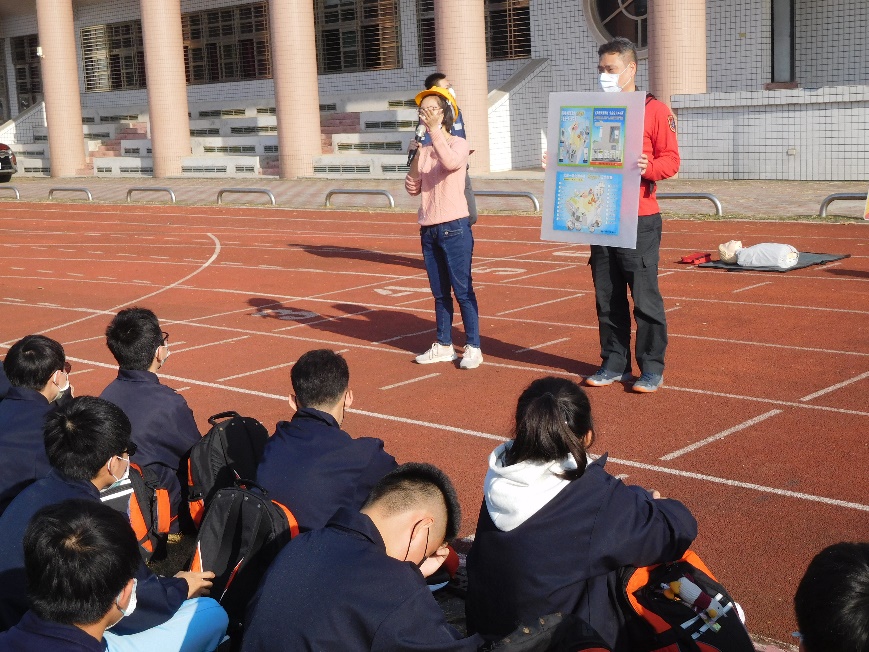 照片說明：進行全校性性防震演練照片說明：進行全校性性防震演練照片說明：進行全校性性防震演練照片說明：進行全校性性防震演練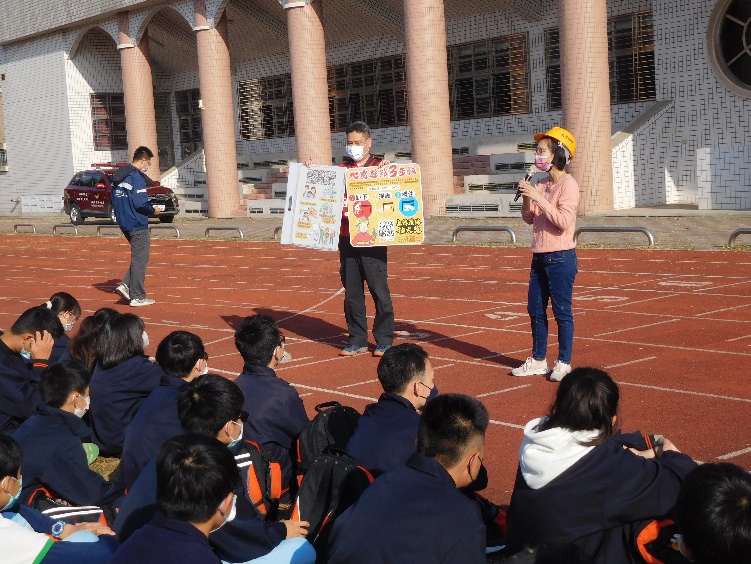 照片說明：學生疏散至集合場，配合消防單位宣導。照片說明：學生疏散至集合場，配合消防單位宣導。照片說明：學生疏散至集合場，配合消防單位宣導。照片說明：學生疏散至集合場，配合消防單位宣導。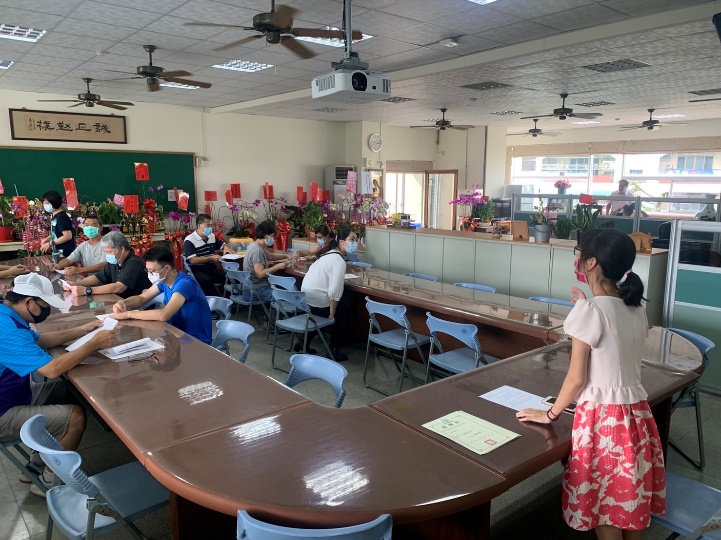 照片說明：校長肯定教職同仁之付出。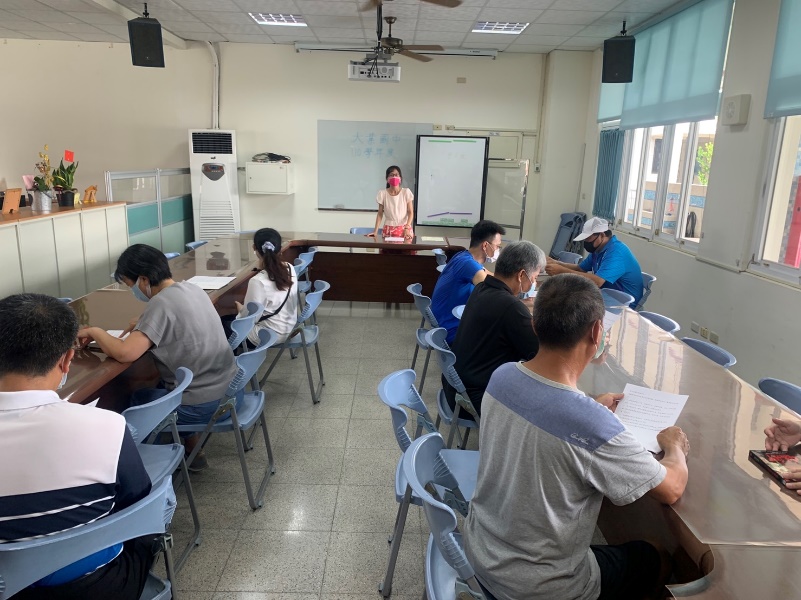 照片說明：校長詢問此次演練之缺失。活動名稱第二次防震疏散演練活動日期、時間   111年3月15日活動地點集合場參加人次學生295人+老師25人活動照片活動照片活動照片活動照片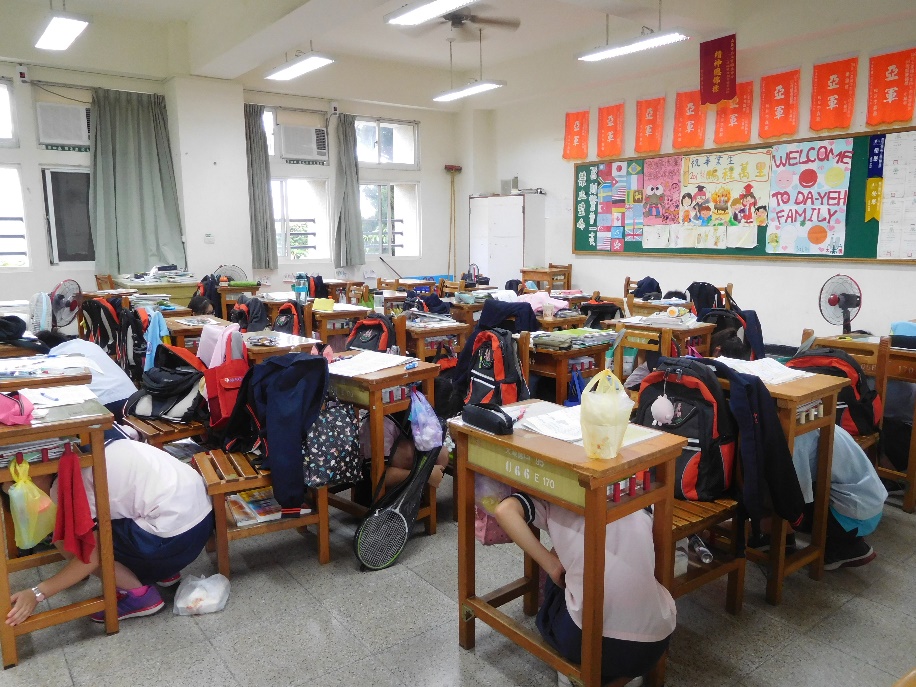 照片說明：學生在教室就地進行掩護照片說明：學生在教室就地進行掩護照片說明：學生在教室就地進行掩護照片說明：學生在教室就地進行掩護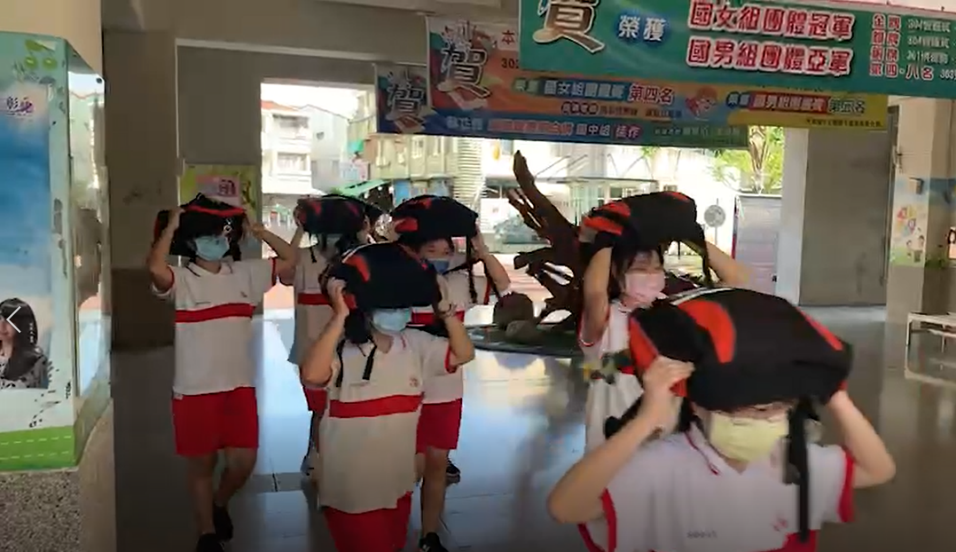 照片說明：學生疏散至集合場照片說明：學生疏散至集合場照片說明：學生疏散至集合場照片說明：學生疏散至集合場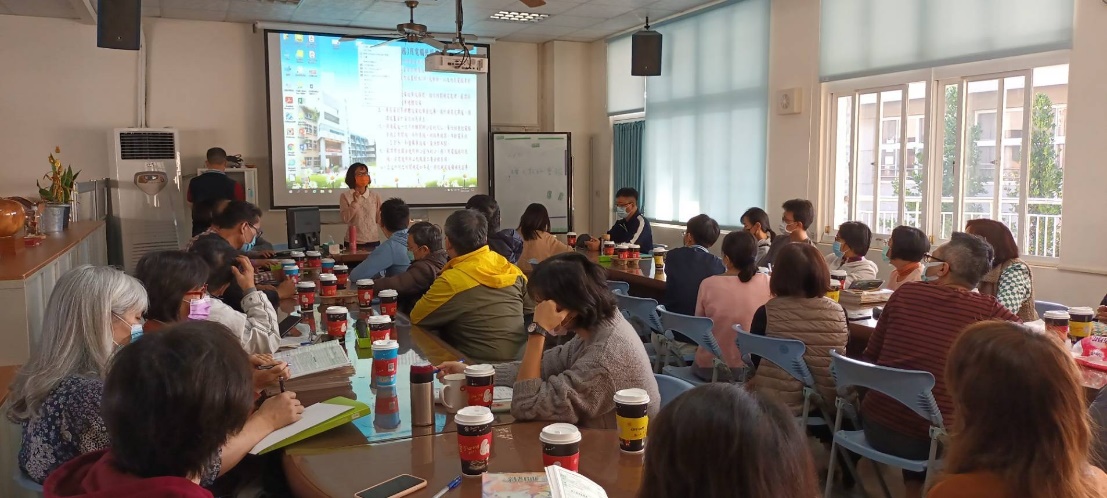 照片說明：校長肯定教職同仁之付出。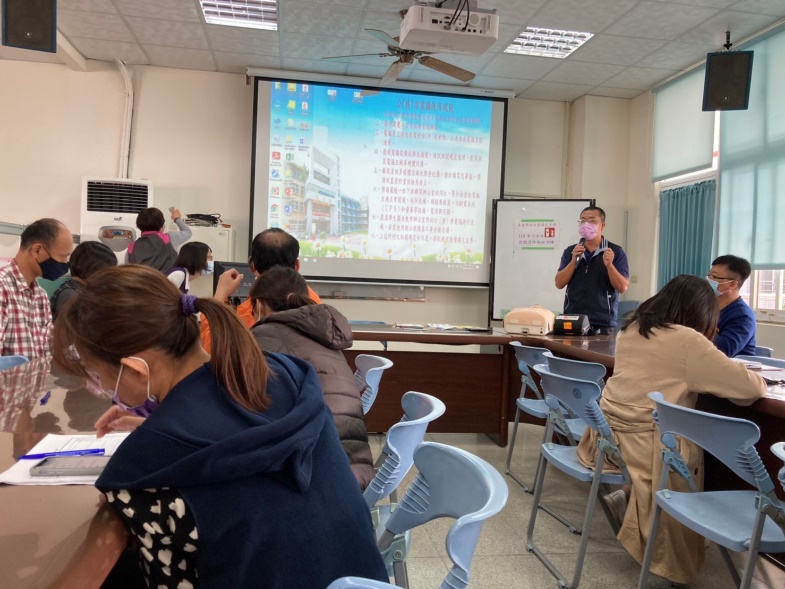 照片說明：總務主任提出此次演練之缺失。